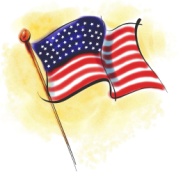 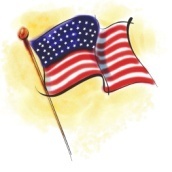 VETERANS & MILITARY FAMILYEMERGENCY RELIEF ORGANIZATIONThe purpose of the VETERANS & MILITARY FAMILY EMERGENCY RELIEF ORGANIZATION is to provide emergency short term financial assistance to Veterans and their families.  We look forward to working with you and assisting you in difficult time.  Please complete the following application and financial information.  Incomplete applications will delay the process time, so please be as detailed as possible.  The more detailed your explanation of service history, situation, and the purpose for your request, the faster your application can be reviewed.  You will also need to provide proof of service (LES/DD214).  It is important to state your most pressing needs.  Please indicate on the form if you are facing disconnection or an eviction notice deadline.  Once you have all the requested information, please return to Chris Wolf, P.O. Box 461, Scottsbluff, NE 69363 308.641.3779.	wyobraskavetshelp@gmail.com   www.wyobraskavetshelp.org Thank you for your dedicated service to our Nation,         Chris Wolf	P.O. Box 461Scottsbluff, NE  69363	308.641.3779VETERANS & MILITARY FAMILYEMERGENCY RELIEF ORGANIZATIONASSISTANCE APPLICATIONRETURN COMPLETED FORMS TO:Chris WolfP.O. Box 461Scottsbluff, NE  69363308.641.3779NAME & RANK:                                     PHONE: HOME ADDRESS: ARE YOU HOMELESS? YES    NO    WHERE HAVE YOU BEEN LIVING?  DO YOU HAVE A COPY OF YOUR DD214?  YES    NO         E-MAIL: SPOUSE:                      PHONE:	CHILDREN (NAMES & AGES):  	BRANCH:                 CURRENT STATUS:  DO YOU HAVE ANY TYPE OF SERVICE RELATED INJURY?   TBI      PTSD   OTHER     DESCRIPTION AND LOCATION OF INJURY:  UNIT:                  UNIT POC: TIMES SERVED: ***************************FOR OFFICIAL USE ONLY***************************************Date received:    Debt card       DateCheck #            Paid to: Amount Requested:     Amount Approved: FINANCIAL INFORMATION(MANDATORY)(PLEASE BE SPECIFIC AS POSSIBLE AND PROVIDE ANY SUPPORTING DOCUMENTS)Name: CURRENT MONTHLY INCOME: ( LIST ALL SOURCES OF INCOME INCLDING PER DIEM, DISABILITY, SPOUSES PAY AND TSGLI PAYMENT)CURRENT MONTHLY EXPENSES: (continue on back is more space is needed)Please provide the amount of assistance requested and a brief explanation for your request:  Are you facing a disconnect or eviction deadline? YES    NO          (If yes, please indicate date): Are you Homeless?  YES    NO         Do you have any pets? YES    NO     Please give pet type, breed, age, spade or neutered?  Other Agencies you have contacted or received aid from: TOTAL: Name of Company OwedAverage Monthly ExpensePast Amount DueBalance (pay off)Housing/rentVehicleElectricityGas for heatingWater/utilitiesFoodInsurancePhone ServiceChild careCredit card(s)Medical BillsLoansMisc. (i.e.)  gasolineTOTAL